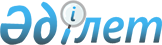 Астана қаласында өткізілетін Әлемдік және дәстүрлі діндер лидерлерінің VI Съезіне дайындық және оны өткізу жөніндегі мемлекеттік комиссия құру туралыҚазақстан Республикасы Президентінің 2017 жылғы 25 желтоқсандағы № 205 өкімі
      Астана қаласында 2018 жылғы 10-11 қазанда өткізілетін Әлемдік және дәстүрлі діндер лидерлерінің VI съезіне дайындық және оны өткізу бойынша Қазақстан Республикасы мемлекеттік органдарының қызметін үйлестіру мақсатында:
      1. Әлемдік және дәстүрлі діндер лидерлерінің VI Съезіне дайындық және оны өткізу жөніндегі мемлекеттік комиссия (бұдан әрі - Мемлекеттік комиссия) мынадай құрамда құрылсын:
      2. Қазақстан Республикасының Үкіметі:
      1) Мемлекеттік комиссия жұмысына қажетті жәрдем көрсетсін;
      2) Әлемдік және дәстүрлі діндер лидерлерінің VI съезін уақтылы қаржыландыруды қамтамасыз етсін.
      3. Осы өкімнің орындалуын бақылау Қазақстан Республикасы Президентінің Әкімшілігіне жүктелсін.
					© 2012. Қазақстан Республикасы Әділет министрлігінің «Қазақстан Республикасының Заңнама және құқықтық ақпарат институты» ШЖҚ РМК
				
Тоқаев
Қасым-Жомарт Кемелұлы
-
Қазақстан Республикасы Парламенті Сенатының Төрағасы, Мемлекеттік комиссия төрағасы
Тәжин
Марат Мұханбетқазыұлы
-
Қазақстан Республикасы Президентінің Әкімшілігі Басшысының бірінші орынбасары, Мемлекеттік комиссия төрағасының орынбасары
Әбдірахманов
Қайрат Кұдайбергенұлы
-
Қазақстан Республикасының Сыртқы істер министрі, Мемлекеттік комиссия төрағасының орынбасары
Ермекбаев
Нұрлан Байұзақұлы
-
Қазақстан Республикасының Дін істері және азаматтық қоғам министрі, Мемлекеттік комиссия төрағасының орынбасары
Сыдықов
Серік Сламжанұлы
-
Қазақстан Республикасы Парламенті Сенаты Аппаратының басшысы, Мемлекеттік комиссия хатшысы
Мемлекеттік комиссия мүшелері:

Абаев
Дәурен Әскербекұлы
-
Қазақстан Республикасының Ақпарат және коммуникациялар министрі
Арын
Берік Сақбайұлы
-
Қазақстан Республикасының Дін істері және азаматтық қоғам вице-министрі, Әлемдік және дәстүрлі діндер лидерлері съезінің мақсаттары мен міндеттерін ілгерілету жөніндегі уәкіл
Атамқұлов
Мәди Бәкірұлы
-
Қазақстан Республикасы Президенті Протоколының басшысы
Ашықбаев
Ержан Нығматоллаұлы
-
Қазақстан Республикасының Сыртқы істер министрінің орынбасары
Байбек
Бауыржан Қыдырғалиұлы
-
Алматы қаласының әкімі
Балаева
Аида Ғалымқызы
-
Қазақстан Республикасы Президентінің Әкімшілігі Ішкі саясат бөлімінің меңгерушісі
Бисембаев
Абай Айдарханұлы
-
Қазақстан Республикасы Президентінің Іс басқарушысы
Біртанов
Елжан Амантайұлы
-
Қазақстан Республикасының Денсаулық сақтау министрі
Жанұзақов
Асхат Ысқақұлы
-
Қазақстан Республикасы Президенті Іс басқармасы Материалдық-техникалық қамтамасыз ету басқармасының бастығы
Исекешев
Әсет Өрентайұлы
-
Астана қаласының әкімі
Күреңбеков
Амантай Жанкейұлы
-
Қазақстан Республикасы Мемлекеттік күзет қызметінің бастығы
Қасымбек
Жеңіс Махмұдұлы
-
Қазақстан Республикасының Инвестициялар және даму министрі
Қасымов
Қалмұханбет Нұрмұханбетұлы
-
Қазақстан Республикасының Ішкі істер министрі
Мәсімов

Кәрім Қажымқанұлы
-
Қазақстан Республикасы Ұлттық қауіпсіздік комитетінің Төрағасы
Мұхамедиұлы

Арыстанбек
-
Қазақстан Республикасының Мәдениет және спорт министрі
Мыңбай

Дархан Қамзабекұлы
-
Қазақстан халқы Ассамблеясы төрағасының орынбасары, Ассамблея хатшылығының меңгерушісі
Сағадиев

Ерлан Кенжеғалиұлы
-
Қазақстан Республикасының Білім және ғылым министрі
Сұлтанов

Бақыт Тұрлыханұлы
-
Қазақстан Республикасының Қаржы министрі
Тұрсынов

Әділ Қапанұлы
-
Қазақстан Республикасы Президентінің Әкімшілігі Сыртқы саясат орталығының меңгерушісі
Үкібай

Айдос Ыдырысұлы
-
Қазақстан Республикасы Президентінің Баспасөз хатшысы
      Қазақстан Республикасының
Президенті

Н. НАЗАРБАЕВ
